INTERNAL MEETING 11AGENDA The meeting was adjourned at 6 pm. These minutes will be circulated and adopted if there are no amendments reported in the next three days. Prepared by,Ervin ChongVetted by, RickyDate27th Jan 2018Time12 pm – 6 pm VenueSOL Library 4.03AttendeesChew Chin RuiErvin ChongHuang MingruiRicky Putra FranslayWang QiminAbsenteesAmelia LeeAgendaGamification layoutConsolidate answers for Jamie to markDiscuss NLP model and architectureUpdate schedule and prepare for supervisor meetingNo.TaskFollow-Up1Gamification layoutWork on general layout of the gameLiaise with Jamie to finalize changes, such as the timer etcQimin and Mingrui to work on this2Consolidate answers for Jamie to markPush Jamie to get students to do the casesEnsure that cases are stored in the DatabaseWrite API to extract the answers in excel format for Jamie to markRicky to work on this. 3Discuss NLP model and architectureDecide on architecture of the server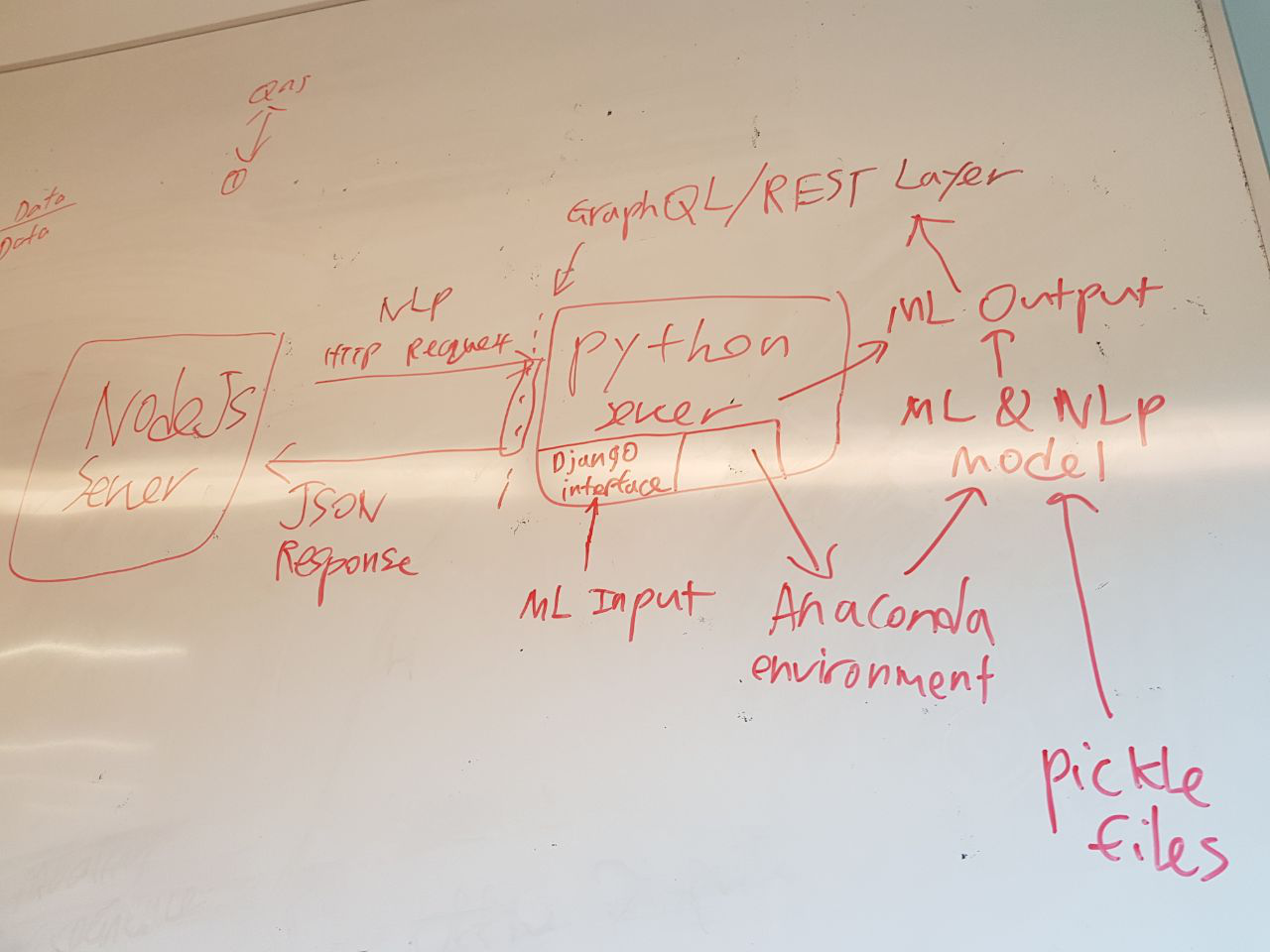 Find suitable model to implement (try to find models that utilized GPU for the machine learning part)Chin Rui and Ervin to work on this 4Prepare for supervisor meetingUpdate schedule and metricsPrepare slides for meetingAmelia to update